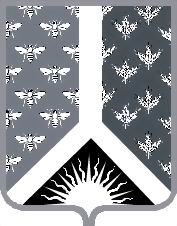 СОВЕТ НАРОДНЫХ ДЕПУТАТОВ НОВОКУЗНЕЦКОГО МУНИЦИПАЛЬНОГО РАЙОНАР Е Ш Е Н И Е от 7 июня 2021 г. № 187-МНПАО присвоении звания «Почетный гражданин Новокузнецкого района»Принято Советом народных депутатовНовокузнецкого муниципального района7 июня 2021 г.1. Присвоить звание «Почетный гражданин Новокузнецкого района» Башкисеру Валентину Васильевичу – врачу-педиатру Сосновской врачебной амбулатории государственного автономного учреждения здравоохранения «Новокузнецкая городская клиническая больница № 1».	2. Настоящее Решение вступает в силу со дня, следующего за днем его официального опубликования.Председатель Совета народных депутатов Новокузнецкого муниципального района                                                                             Е.В. Зеленская                                                                   Глава Новокузнецкого муниципального района                                                                             А.В. Шарнин